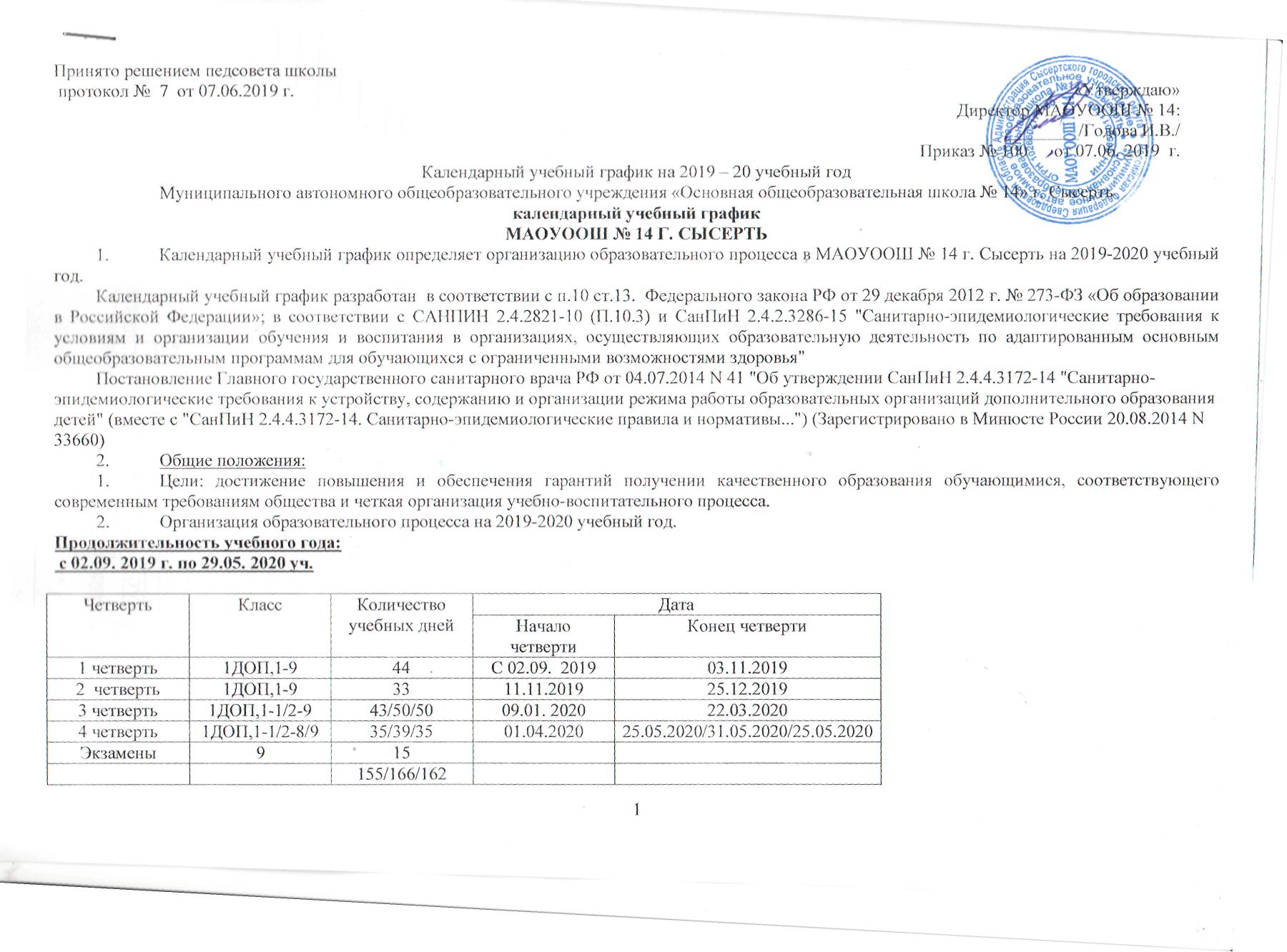 Продолжительность каникулКоличество классов-комплектов в каждой параллели:3. Регламентирование образовательного процесса на деньСменность: МАОУООШ № 14 г. Сысерть работает в одну  смены.1ДОП,1-9 классы с ОВЗ– в первую смену, уроки начинаются не ранее 8 часов.Во вторую смену проводится внеурочная деятельность, индивидуально – коррекционные занятия, коррекционно – развивающая деятельность.Проведение кружков во вторую смену.Режим учебных занятий:Расписание звонковДля 2-9 класс (ОВЗ)Для 1ДОП,1 класса (1 полугодие)Для 1ДОП,1класса (2 полугодие)4. Организация промежуточной и итоговой аттестации   Промежуточная  аттестация во 2-8 классы с ОВЗ  проводится  согласно «Положению о системе оценок, формах, порядке, периодичности промежуточной аттестации и переводе обучающихся».      Промежуточная аттестация проводится не ранее 16.04.2019 года, заканчивается  не позднее 20 мая 2019 года.Итоговая аттестация по трудовому обучению  проводится согласно расписанию проведения экзамена по трудовому обучению, выпускников, обучающих по адаптированной программе для детей с нарушением интеллекта (с умственной отсталостью)    Итоговая аттестация в 9 классах проводится в соответствии со  сроками, установленными приказами Федеральной службы по надзору в сфере образования и науки Российской Федерации. Внеурочная  деятельность проводится в соответствии с планом проведения массовых мероприятий на 2019– 2020 учебный год по направлениям:.Организациями дополнительного образования, осуществляющими образовательную деятельность, организуется образовательный процесс в соответствии с дополнительной общеобразовательной программой.Занятия в объединении проводятся по группам по дополнительным Адаптированным общеобразовательным программам. Занятия в организациях дополнительного образования начинаются не менее 30-минутный перерыв между сменами для уборки и проветривания помещений. После первой смены и заканчиваются не позднее 20.00 часов. Продолжительность занятий детей в учебные дни - не более 3-х академических часов в день, в выходные и каникулярные дни - не более 4 академических часов в день.После 30 - 45 минут теоретических занятий рекомендуется организовывать перерыв.Каникулы Дата начала каникулДата окончания каникулПродолжительность  днейОсенние 04.11. 201910.11.20197Зимние 26.12.201908.01.202014Дополнительные для 1ДОП,1– го класса17.02.202023.02.20207Весенние 23.03.2020 г.31.03.2020 9Итоговая аттестация 9 класс (экзамен по трудовому обучению)С 26.05.2020 г. по 10.06.2020г.15 днейЛетние для уч-ся 9 класса 11.06.202031.08.202082Летние для уч –ся 1ДОП,1/2-8 классов.26.05.2019/01.06. 2020 г31.08.201999/92Продолжительность перемены между урочной и внеурочной деятельностьюПродолжительность перемены между урочной и внеурочной деятельностью должна составлять не менее 30 минут (за исключением категории обучающихся с умеренной, тяжелой, глубокой умственной отсталостью, с тяжелыми множественными нарушениями развития), обучение которых осуществляется по специальной индивидуальной программе развития.Продолжительность перемены между урочной и внеурочной деятельностью должна составлять не менее 30 минут (за исключением категории обучающихся с умеренной, тяжелой, глубокой умственной отсталостью, с тяжелыми множественными нарушениями развития), обучение которых осуществляется по специальной индивидуальной программе развития.Образовательная недельная нагрузкадля обучающихся первого дополнительного и первого класса - не должен превышать 4 уроков и 1 день в неделю - не более 5 уроков, за счет урока физической культуры;- для обучающихся 2 - 4 классов - не более 5 уроков;- для обучающихся 5 - 6 классов - не более 6 уроков;- для обучающихся 7 - 9 классов - не более 7 уроков.Не более 8 уроковПродолжительность переменПродолжительность перемен между уроками составляет не менее 10 минут, большой перемены (после 2 или 3 уроков) - 20 - 30 минут. Вместо одной большой перемены допускается после 2-го и 3-го уроков устанавливать две перемены по 20 минут каждая.Продолжительность перемен между уроками составляет не менее 10 минут, большой перемены (после 2 или 3 уроков) - 20 - 30 минут. Вместо одной большой перемены допускается после 2-го и 3-го уроков устанавливать две перемены по 20 минут каждая.классыКоличество1 ДОП- РАС11 УО12УО 	13 УО14ТУО14 УО15УО16 УО17УО18 УО19 УО15-9 ТУО1НачалоРежимное мероприятиеОкончание8:001 урок8:408:552 урок9:3510:003 урок10:4011:004 урок11:4011:555 урок12:3512:506 урок13:3013:457 урок14:25НачалоРежимное мероприятиеОкончание8:001 урок8:358:502 урок9:2510:003 урок10:3510:35Динамическая пауза11:1511:154 урок11:5012:005 урок12:35НачалоРежимное мероприятиеОкончание8:001 урок8:408:552 урок9:3510:003 урок10:40Динамическая пауза 40 минутДинамическая пауза 40 минутДинамическая пауза 40 минут11:204 урок12.0012.105 урок12:50Спортивно – оздоровительное направление: «Спортивные игры»Общекультурное: «Город мастеров» («Тестопластика»)Нравственное: «Театральная деятельность » Социальное: «Легокоструирование»Спортивно – оздоровительное направление: «Подвижные игры»